【１】PCがインターネットに繋がる仕組み①ONU＝外からの光回線をインターネットに接続する時に必要な装置②ルーター＝自宅で複数台のネットワークを接続するために電波をとばす装置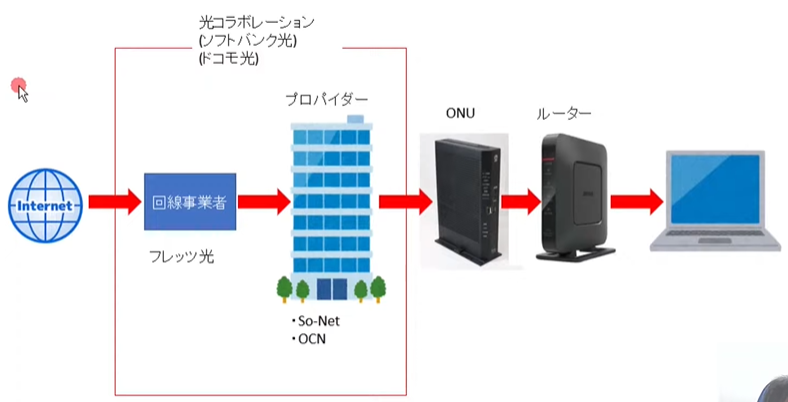 【２】ONUとホームゲートウェイ①ONU＝インターネットが使える②ホームゲートウェイ＝インターネットと電話が使える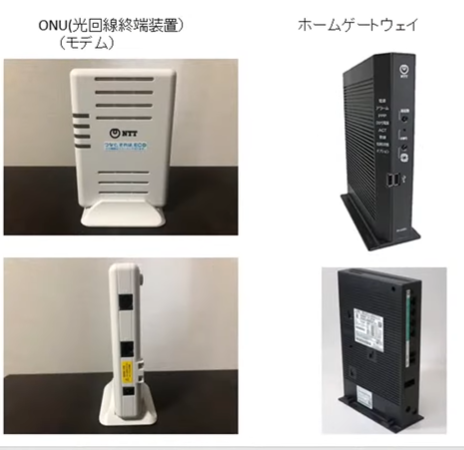 【３】Wi-Fiについて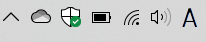 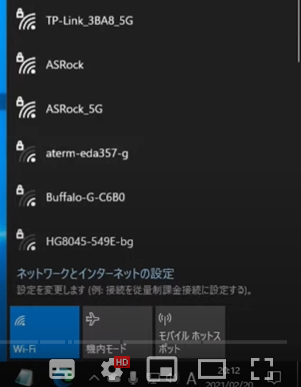 【４】ルーターの裏面の「SSID」が電波の名前（※Key＝パスワード）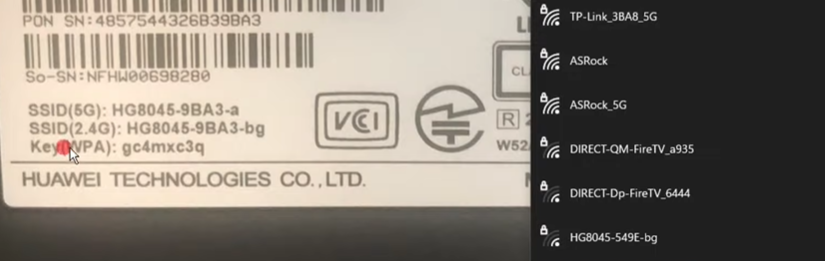 【５】Edgeの起動時の設定設定の「起動時」の設定→「特定のページを開く」をクリック→URLを設定する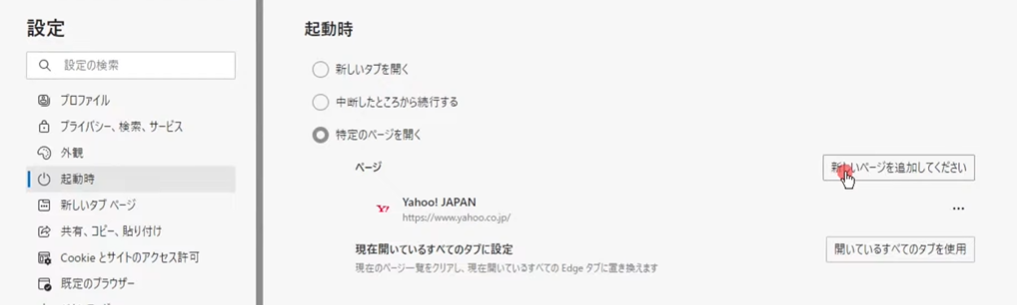 【６】ホームボタンの表示設定の「外観」の設定→「「ホーム」ボタンを表示する」をＯＮ→URLを設定する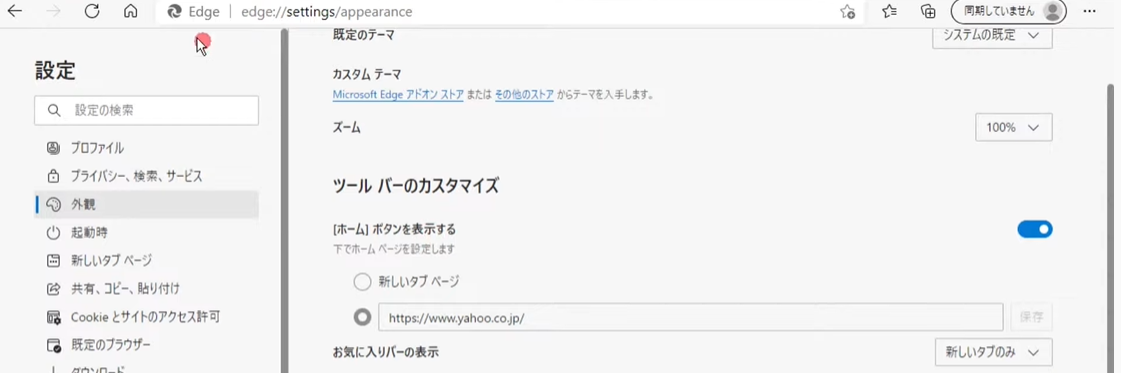 